LAMPIRAN 1PEMERINTAH  KABUPATEN  SITUBONDO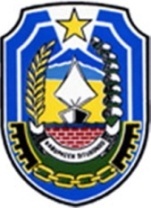 DINAS  PENDIDIKAN DAN KEBUDAYAANSEKOLAH DASAR NEGERI 2 CURAH JERUJl. Tenggir RT 1 RW VI Desa Curah Jeru – Kecamatan Panji – Kabupaten SitubondoKode Pos : 68323, e-mail : admin@sdn2curahjeru.sch.id, website : sdn2curahjeru.sch.idKEPUTUSAN KEPALA SEKOLAH NOMOR : 422/050/431.201.7.1.12.19/2020TENTANGTIM PENGEMBANG KURIKULUMTAHUN PELAJARAN 2020/2021Ditetapkan di	:   PanjiPada tanggal	:   3 Juli 2020Kepala Sekolah,UMI PRAPTIWI, S.PdNIP. 19640506 199102 2 001Lampiran 1 SK TPKTIM PENYUSUN KURIKULUM ( TPK ) SEKOLAH SD NEGERI 2 CURAH JERUTAHUN PELAJARAN 2020/2021Penanggung Jawab					: Umi Praptiwi, S.Pd  (Kepala Sekolah)Nara Sumber 						: Ekowarti, S.Pd, M.PdKetua 							: Yuli Warda Ningsih, S.PdWakil Ketua						: Estaria, S.PdSekretaris						: Evi Susanti, S.Pd								    Wakil Sekretaris					: Ali Zainal Abidin, S.PdAnggota Tim 8 ( delapan ) SNP			:	1. Penanggung Jawab  Standar Isi			: 1. Estaria, S.Pd 							  2. Sasmitasari, S.Pd.I2. Penanggung Jawab Standar Kelulusan	 	: 1. Evi Susanti, S.Pd							  2. Ninis Adi Widiyawati, S.Pd3. Penanggung Jawab Standar Proses			: 1. Umi Praptiwi, S.Pd							  2. Prayudha Apri Setiawan, S.Pd  4. Penanggung Jawab Standar Penilaian		: 1. Supiyati, S.Pd							  2. Itus Wanianto, A.Ma.Pd5. Penangggung Jawab Standar Pengelolaan		: 1. ‌Dra. R. Wahyuni Siti Sundari							  2. Ninis Adi Widiyawati, S.Pd6. Penanggung Jawab Standar SarPras		: 1. Mariati, S.Pd							  2. Hasan Basri, A.Ma7. Penanggung Jawab Standar Pendik dan Tendik	: 1. Umi Praptiwi, S.Pd							  2. Ali Zainal Abidin, S.Pd8. Penanggung Jawab Standar Pembiayaan		: 1. Yuli Warda Ningsih, S.Pd							  2. Ali Zainal Abidin, S.PdKelompok Komite Sekolah dan Pengawas,Saiful Bahri (Komite Sekolah)Ekowarti, S.Pd, M.Pd (Pengawas)Panji,  3 Juli 2020                                                                                          	Kepala Sekolah,                                                                                                UMI PRAPTIWI, S.PdNIP. 19640506 199102 2 001Tembusan Yth:     Kepala Dinas Pendidikan dan Kebudayaan Kabupaten SitubondoKoordinator Wilayah Kecamatan Panji Bidang PendidikanLampiran 2 SK TPKURAIAN TUGAS TIM PENYUSUN KURIKULUM ( TPK ) SD NEGERI 2 CURAH JERUTAHUN PELAJARAN 2019/2020Mengevaluasi diri keterlaksanaan kurikulum SD Negeri 2 Curah Jeru pada Tahun Pelajaran 2019/2020Merencanakan jadwal tahapan kajian perumusan KurikulumMengidentifikasi pemenuhan kebutuhan sekolah yang akan  dianalisisMengkoordinasikan penyusunan  analisis konteks.Pengumpulan dokumen hasil analisis SNP, hasil analisis kondisi satuan pendidikan dan hasil analisis kondisi lingkungan eksternal satuan pendidikan;Pengolahan dan interpretasi data hasil analisis; Penyusunan draf laporan hasil analisis konteks;Reviu dan revisi draf laporan hasil analisis konteks;Finalisasi laporan hasil analisis konteks;Pengesahan laporan hasil analisis konteks;Reviu dan revisi draf Dokumen 1 Kurikulum SD Negeri 2 Curah JeruFinalisasi Dokumen 1 Kurikulum SD Negeri 2 Curah JeruMenyusun Rencana Kerja Sekolah LAMPIRAN 2PEMERINTAH  KABUPATEN  SITUBONDODINAS  PENDIDIKAN DAN KEBUDAYAANSEKOLAH DASAR NEGERI 2 CURAH JERUJl. Tenggir RT 1 RW VI Desa Curah Jeru – Kecamatan Panji – Kabupaten SitubondoKode Pos : 68323, e-mail : admin@sdn2curahjeru.sch.id, website : sdn2curahjeru.sch.idSitubondo, 2 Juli 2020Nomor		:  422/051/431.201.7.1.12.19/2020Lampiran	:  -Perihal		:  Undangan Pembahasan KTSPKepada Yth.Tim Pengembang Kurikulum SD Negeri 2 Curah JeruDi_       SitubondoDalam rangka penyusunan kurikulum tingkat satuan pendidikan tahun pelajaran 2020/2021, kami mengundang Bapak/Ibu pada:Hari	: Jum’at	Tanggal 	: 3 Juli 2020Waktu	: 08.00 WIBAcara	: Workshop Kurikulum	Demikian undangan kami, mengingat sangat pentingnya kegiatan tersebut, kami mohon kehadiran Bapak/Ibu tepat pada waktunya. Atas perhatian dan kehadiran Bapak/Ibu, kami ucapkan terima kasih.Kepala Sekolah,UMI PRAPTIWI, S.PdNIP. 19640506 199102 2 001LAMPIRAN 3PEMERINTAH  KABUPATEN  SITUBONDODINAS  PENDIDIKAN DAN KEBUDAYAANSEKOLAH DASAR NEGERI 2 CURAH JERUJl. Tenggir RT 1 RW VI Desa Curah Jeru – Kecamatan Panji – Kabupaten SitubondoKode Pos : 68323, e-mail : admin@sdn2curahjeru.sch.id, website : sdn2curahjeru.sch.idBERITA ACARA WORKSHOP PENYUSUNANKURIKULUM SD NEGERI 2 CURAH JERU TAHUN PELAJARAN 2020/2021Pada hari ini Jum’at tanggal Tiga bulan Juli tahun Dua Ribu Dua Puluh, telah dilaksanakan rapat Pembahasan Penyusunan Kurikulum Sekolah Dasar Negeri 2 Curah Jeru yang dihadiri oleh Tim Pengembang Kurikulum SD Negeri 2 Curah Jeru yaitu Kepala Sekolah, Ketua Komite Sekolah, dan dewan guru SD Negeri 2 Curah Jeru. Hasil pembahasan kurikulum tersusun pada  sistematika sebagai berikut :LAMPIRANDemikian berita acara ini kami buat untuk diketahui semua pihak. 					Panji, 3 Juli 2020	          		Kepala Sekolah,UMI PRAPTIWI, S.Pd								NIP. 19640506 199102 2 001LAMPIRAN 4DAFTAR HADIR PENYUSUNAN KURIKULUM SD NEGERI 2 CURAH JERUKECAMATAN PANJI KABUPATEN SITUBONDOTAHUN 2020H A R I	:  JUM’ATTANGGAL	:  3 JULI 2020Panji, 3 Juli 2020	          		Kepala Sekolah,UMI PRAPTIWI, S.Pd								NIP. 19640506 199102 2 001					      			LAMPIRAN 5PEMERINTAH  KABUPATEN  SITUBONDODINAS  PENDIDIKAN DAN KEBUDAYAANSEKOLAH DASAR NEGERI 2 CURAH JERUJl. Tenggir RT 1 RW VI Desa Curah Jeru – Kecamatan Panji – Kabupaten SitubondoKode Pos : 68323, e-mail : admin@sdn2curahjeru.sch.id, website : sdn2curahjeru.sch.idKEPUTUSAN KEPALA SD NEGERI 2 CURAH JERUNomor : 423.7/052/431.201.7.1.12.19/2020        TENTANGKURIKULUM SD NEGERI 2 CURAH JERUTAHUN PELAJARAN 2020/2021Dengan Rahmat Tuhan Yang Maha EsaKepala SD Negeri 2 Curah Jeru Kecamatan Panji Kabupaten SitubondoDitetapkan di	:   PanjiPada tanggal	:   6 Juli 2020Kepala Sekolah,UMI PRAPTIWI, S.PdNIP. 19640506 199102 2 001LAMPIRAN 6PEMERINTAH  KABUPATEN  SITUBONDODINAS  PENDIDIKAN DAN KEBUDAYAANSEKOLAH DASAR NEGERI 2 CURAH JERUJl. Tenggir RT 1 RW VI Desa Curah Jeru – Kecamatan Panji – Kabupaten SitubondoKode Pos : 68323, e-mail : admin@sdn2curahjeru.sch.id, website : sdn2curahjeru.sch.idBERITA ACARA PENETAPAN KKM SD NEGERI 2 CURAH JERUKECAMATAN PANJITAHUN PELAJARAN 2020/2021Pada hari ini Jum’at tanggal Tiga bulan Juli tahun Dua Ribu Dua Puluh telah dilaksanakan Musyawarah Guru Kelas dan Guru Mata Pelajaran untuk menetapkan Kriteria Ketuntasan Minimal (KKM) SD Negeri 2 Curah Jeru tahun pelajaran 2020/2021 tiap mata pelajaran dengan hasil sebagai berikut.KRITERIA KETUNTASAN MINIMALSD NEGERI 2 CURAH JERU KECAMATAN PANJITAHUN PELAJARAN 2020/2021RENTANG PREDIKAT KKM SATUAN PENDIDIKAN *) KBM Satuan Pendidikan menggunakan angka KKM Muatan Pelajaran paling rendah/minimal.Demikian berita acara ini dibuat untuk diketahui dan digunakan sebagaimana mestinya.Panji, 3 Juli 2020 Kepala Sekolah,UMI PRAPTIWI, S.PdNIP. 19640506 199102 2 001LAMPIRAN 7PEMERINTAH  KABUPATEN  SITUBONDODINAS  PENDIDIKAN DAN KEBUDAYAANSEKOLAH DASAR NEGERI 2 CURAH JERUJl. Tenggir RT 1 RW VI Desa Curah Jeru – Kecamatan Panji – Kabupaten SitubondoKode Pos : 68323, e-mail : admin@sdn2curahjeru.sch.id, website : sdn2curahjeru.sch.idJADWAL PELAJARAN KELAS 1 KELAS 2 KELAS 3KELAS 4 KELAS 5 KELAS 6 LAMPIRAN 8FOTO KEGIATAN WORKSHOP PENYUSUNAN KURIKULUMSD NEGERI 2 CURAH JERUTAHUN PELAJARAN 2020/2021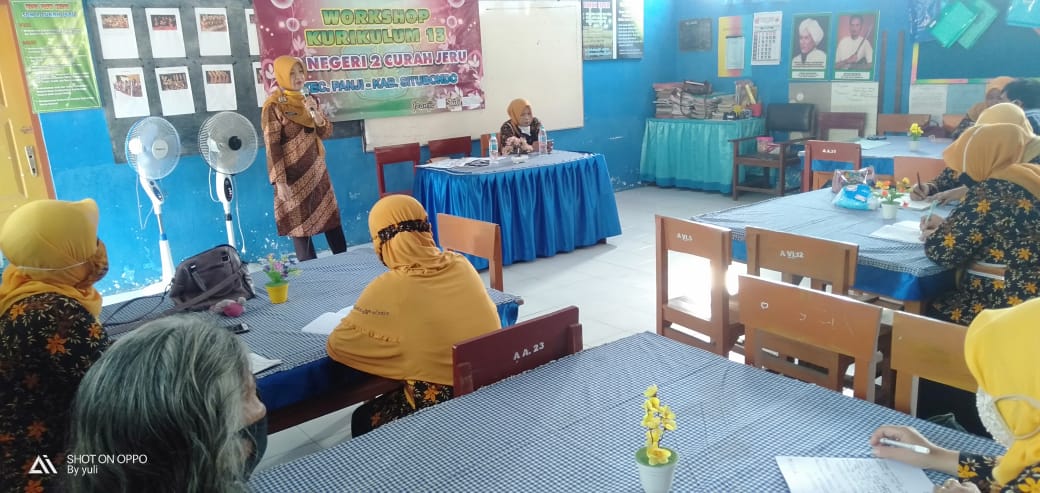 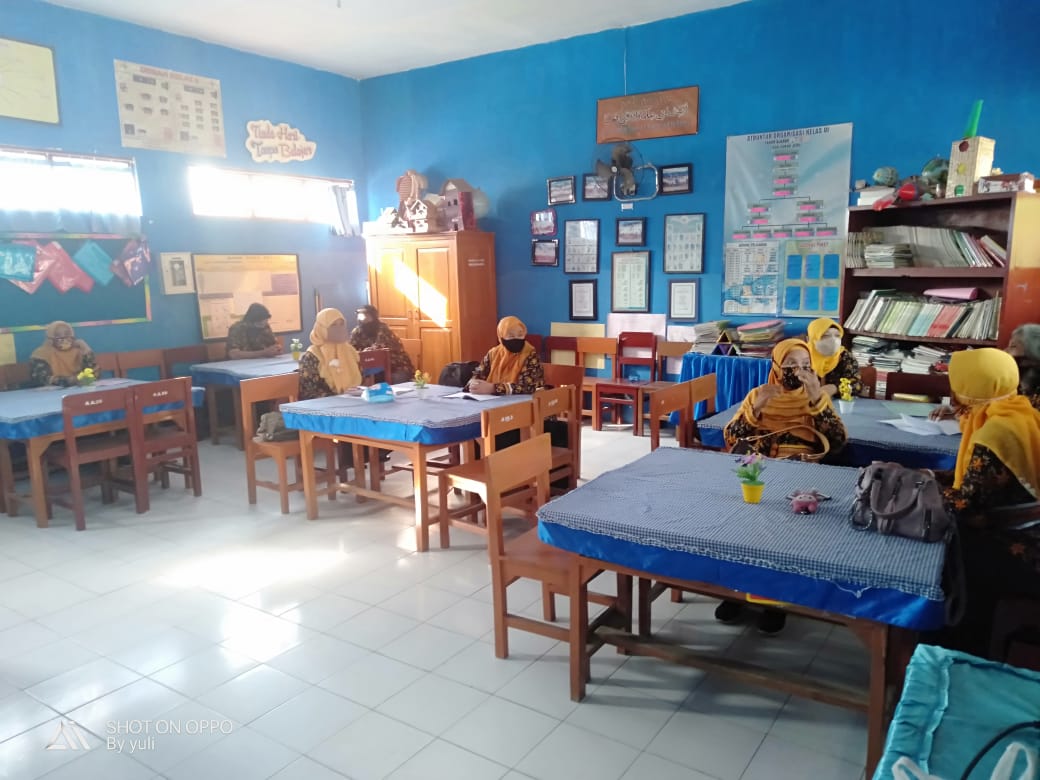 Menimbang :Mengingat :Memperhatikan :Pertama KeduaKetigaKeempatBahwa kurikulum pendidikan dasar dan menengah dikembangkan sesuai dengan relevansinya oleh setiap kelompok atau satuan pendidikan dan komite sekolah di bawah koordinasi dan Dinas Pendidikan kabupaten Situbondo maka SD Negeri 2 Curah Jeru perlu menetapkan Tim Pengembang KurikulumUndang- undang  No. 20 Tahun 2003 tentang  Sistem Pendidikan Nasional; Peraturan Pemerintah Republik Indonesia No. 13 tahun 2015 tentang perubahan kedua atas  Peraturan Pemerintah No. 19  Tahun 2005 tentang Standar Nasional Pendidikan;  Peraturan Pemerintah Republik Indonesia No. 19 Tahun 2017  perubahan atas  PP No 74 Tahun 2008 Tentang Guru;  Peraturan Menteri Pendidikan dan Kebudayaan No. 61 Tahun 2014 tentang Pedoman Pengembangan KTSP;  Peraturan Menteri Pendidikan dan Kebudayaan No. 62 Tahun 2014 tentang Ekstrakurikuler; Peraturan Menteri Pendidikan dan Kebudayaan No. 63 Tahun 2014 tentang Kepramukaan;  Peraturan Menteri Pendidikan dan Kebudayaan No. 103 Tahun 2014 tentang Pembelajaran pada Pendidikan Dasar dan Pendidikan Menengah; Peraturan Menteri Pendidikan dan Kebudayaan RI No. 111 Tahun 2014 Tentang Bimbingan dan Konseling Pada Pendidikan Dasar dan Menengah Peraturan Menteri Pendidikan dan Kebudayaan No. 53 Tahun 2015 Tentang Penilaian Hasil Belajar Oleh Pendidik dan Satuan Pendidikan Pada Pendidikan Dasar dan Pendidikan Menengah;  Peraturan Menteri Pendidikan dan Kebudayaan RI No. 20 Tahun 2016 tentang Standar Kompetensi Lulusan Pendidikan Dasar dan Menengah;  Peraturan Menteri Pendidikan dan Kebudayaan RI No. 21 Tahun 2016 tentang Standar Isi Pendidikan Dasar dan Menengah;  Peraturan Menteri Pendidikan dan Kebudayaan RI No. 22 Tahun 2016 tentang Standar Proses Pendidikan Dasar dan Menengah;  Peraturan Menteri Pendidikan dan Kebudayaan RI No. 23 Tahun 2016 tentang Standar Penilaian Pendidikan;  Peraturan Menteri Pendidikan dan Kebudayaan RI No. 75 Tahun 2016 tentang komite sekolah ; Peraturan Menteri Pendidikan dan Kebudayaan No. 6 Tahun 2018 Tentang Penugasan Guru Sebagai Kepala Sekolah;  Peraturan Menteri Pendidikan dan Kebudayaan No. 20 Tahun 2018 Tentang Penguatan Pendidikan Karakter Pada Satuan Pendidikan Formal;  Peraturan Menteri Pendidikan Dan Kebudayaan RI No. 35 Tahun 2018 Tentang Perubahan Atas Peraturan Menteri Pendidikan Dan Kebudayaan Nomor 58 Tahun 2014 Tentang Kurikulum 2013 Sekolah Menengah Pertama/Madrasah Tsanawiyah;  Peraturan Menteri Pendidikan Dan Kebudayaan RI No.37 Tahun 2018 Tentang Perubahan Atas Peraturan Menteri Pendidikan Dan Kebudayaan Nomor 24 Tahun 2016 Tentang Kompetensi Inti Dan Kompetensi Dasar Pelajaran Pada Kurikulum 2013 Pada Pendidikan Dasar Dan Pendidikan Menengah;  Surat Keputusan Bersama Menteri Pendidikan dan Kebudayaan, Kementerian Agama, Kementerian Kesehatan, dan Kementerian Dalam Negeri Nomor  01/KB/2020, Nomor 516 Tahun 2020, Nomor HK.03.01/Menkes/363/2020, dan Nomor 440-882 Tentang Panduan Penyelenggaraan  Pembelajaran Tahun Ajaran dan Tahun Akademik 2020/2021 di Masa Pandemi Corona Virus Disease 2019 (Covid-19) Surat Edaran Menteri Pendidikan dan Kebudayaan Nomor 14 Tahun 2019 Tentang Penyederhanaan RPP Peraturan Direktorat Jenderal Pendidikan Dasar dan Menengah No 97/D/HK/ 2019 Tentang Pedoman Teknis Penyelenggaraan Penguatan Pendidikan Karakter pada Satuan Pendidikan Formal; Surat Edaran Menteri Pendidikan dan Kebudayaan Nomor 4 Tahun 2020 Tentang Pelaksanaan Kebijakan Pendidikan Dalam Masa Darurat Penyebaran Corona Virus Disease (Covid-19); Surat Edaran Sekretaris Jendral Kementeri Pendidikan dan Kebudayaan Nomor 15 Tahun 202020 Tentang Pedoman Penyelenggaraan Belajar Dari Rumah Dalam Masa Darurat Penyebaran Corona Virus Disease (Covid-19);  Pergub No. 19 Tahun 2014 tentang Muatan LokalPerbup No. 15 Tahun 2015 tentang BTQKalender Pendidikan Tahun Pelajaran 2020 / 2021 Seluruh Provinsi se Indonesia Surat Keputusan Menteri Kesehatan No.HK.01.07/MENKES/ 328/2020 tentang Panduan Pencegahan dan Pengendalian COVID-19 di Tempat Kerja Perkantoran dan Industri dalam Mendukung Keberlangsungan Usaha Pada Situasi Pandemi.Program Kepala SekolahRapat Dinas Tanggal 3 Juli 2020MEMUTUSKANPembagian tugas guru dalam melaksanakan tugas sebagai Tim Pengembang Kurikulum di SD Negeri 2 Curah JeruSegala	biaya yang timbul akibat pelaksanaan keputusan ini, dibebankan kepada anggaran yang sesuaiApabila terjadi kekeliruan dalam keputusan ini akan diadakan perbaikan sebagaimana mestinyaSurat Keputusan ini berlaku sejak ditetapkanNoNAMAJABATANTANDATANGAN12345678910111213UMI PRAPTIWI, S.PdSAIFUL BAHRIESTARIA, S.PdMARIATI, S.PdDra. R. WAHYUNI SITI SUNDARISUPIYATI, S.PdEVI SUSANTI, S.PdYULI WARDA NINGSIH, S.PdSASMITASARI, S.Pd.ININIS ADI WIDIYAWATI, S.PdITUS WANIANTO, A.Ma.PdALI ZAINAL ABIDIN, S.PdPRAYUDA APRI SETIAWAN, S.PdKepala SekolahKetua KomiteGuruGuru GuruGuruGuruGuruGuruGuruGuru Guru Guru1. ....................	        2. ........................3. ....................              4. ........................5. ....................               6. .......................7. .....................               8. .......................9. .....................              10. ......................11. ...................              12. ..................    13. ...................       Menimbang :Mengingat :Memperhatikan :Pertama KeduaKetigaBahwa dalam rangka memperlancar pelaksanaan kegiatan belajar mengajar dan kegiatan lainnya  yang berlaku di sekolah, perlu menetapkan Kurikulum SD Negeri 2 Curah Jeru Tahun Pelajaran 2020/2021Undang- undang  No. 20 Tahun 2003 tentang  Sistem Pendidikan Nasional; Peraturan Pemerintah Republik Indonesia No. 13 tahun 2015 tentang perubahan kedua atas  Peraturan Pemerintah No. 19  Tahun 2005 tentang Standar Nasional Pendidikan;  Peraturan Pemerintah Republik Indonesia No. 19 Tahun 2017  perubahan atas  PP No 74 Tahun 2008 Tentang Guru;  Peraturan Menteri Pendidikan dan Kebudayaan No. 61 Tahun 2014 tentang Pedoman Pengembangan KTSP;  Peraturan Menteri Pendidikan dan Kebudayaan No. 62 Tahun 2014 tentang Ekstrakurikuler; Peraturan Menteri Pendidikan dan Kebudayaan No. 63 Tahun 2014 tentang Kepramukaan;  Peraturan Menteri Pendidikan dan Kebudayaan No. 103 Tahun 2014 tentang Pembelajaran pada Pendidikan Dasar dan Pendidikan Menengah; Peraturan Menteri Pendidikan dan Kebudayaan RI No. 111 Tahun 2014 Tentang Bimbingan dan Konseling Pada Pendidikan Dasar dan Menengah Peraturan Menteri Pendidikan dan Kebudayaan No. 53 Tahun 2015 Tentang Penilaian Hasil Belajar Oleh Pendidik dan Satuan Pendidikan Pada Pendidikan Dasar dan Pendidikan Menengah;  Peraturan Menteri Pendidikan dan Kebudayaan RI No. 20 Tahun 2016 tentang Standar Kompetensi Lulusan Pendidikan Dasar dan Menengah;  Peraturan Menteri Pendidikan dan Kebudayaan RI No. 21 Tahun 2016 tentang Standar Isi Pendidikan Dasar dan Menengah;  Peraturan Menteri Pendidikan dan Kebudayaan RI No. 22 Tahun 2016 tentang Standar Proses Pendidikan Dasar dan Menengah;  Peraturan Menteri Pendidikan dan Kebudayaan RI No. 23 Tahun 2016 tentang Standar Penilaian Pendidikan;  Peraturan Menteri Pendidikan dan Kebudayaan RI No. 75 Tahun 2016 tentang komite sekolah ; Peraturan Menteri Pendidikan dan Kebudayaan No. 6 Tahun 2018 Tentang Penugasan Guru Sebagai Kepala Sekolah;  Peraturan Menteri Pendidikan dan Kebudayaan No. 20 Tahun 2018 Tentang Penguatan Pendidikan Karakter Pada Satuan Pendidikan Formal;  Peraturan Menteri Pendidikan Dan Kebudayaan RI No. 35 Tahun 2018 Tentang Perubahan Atas Peraturan Menteri Pendidikan Dan Kebudayaan Nomor 58 Tahun 2014 Tentang Kurikulum 2013 Sekolah Menengah Pertama/Madrasah Tsanawiyah;  Peraturan Menteri Pendidikan Dan Kebudayaan RI No.37 Tahun 2018 Tentang Perubahan Atas Peraturan Menteri Pendidikan Dan Kebudayaan Nomor 24 Tahun 2016 Tentang Kompetensi Inti Dan Kompetensi Dasar Pelajaran Pada Kurikulum 2013 Pada Pendidikan Dasar Dan Pendidikan Menengah;  Surat Keputusan Bersama Menteri Pendidikan dan Kebudayaan, Kementerian Agama, Kementerian Kesehatan, dan Kementerian Dalam Negeri Nomor  01/KB/2020, Nomor 516 Tahun 2020, Nomor HK.03.01/Menkes/363/2020, dan Nomor 440-882 Tentang Panduan Penyelenggaraan  Pembelajaran Tahun Ajaran dan Tahun Akademik 2020/2021 di Masa Pandemi Corona Virus Disease 2019 (Covid-19) Surat Edaran Menteri Pendidikan dan Kebudayaan Nomor 14 Tahun 2019 Tentang Penyederhanaan RPP Peraturan Direktorat Jenderal Pendidikan Dasar dan Menengah No 97/D/HK/ 2019 Tentang Pedoman Teknis Penyelenggaraan Penguatan Pendidikan Karakter pada Satuan Pendidikan Formal; Surat Edaran Menteri Pendidikan dan Kebudayaan Nomor 4 Tahun 2020 Tentang Pelaksanaan Kebijakan Pendidikan Dalam Masa Darurat Penyebaran Corona Virus Disease (Covid-19); Surat Edaran Sekretaris Jendral Kementeri Pendidikan dan Kebudayaan Nomor 15 Tahun 202020 Tentang Pedoman Penyelenggaraan Belajar Dari Rumah Dalam Masa Darurat Penyebaran Corona Virus Disease (Covid-19);  Pergub No. 19 Tahun 2014 tentang Muatan LokalPerbup No. 15 Tahun 2015 tentang BTQKalender Pendidikan Tahun Pelajaran 2020 / 2021 Seluruh Provinsi se Indonesia Surat Keputusan Menteri Kesehatan No.HK.01.07/MENKES/ 328/2020 tentang Panduan Pencegahan dan Pengendalian COVID-19 di Tempat Kerja Perkantoran dan Industri dalam Mendukung Keberlangsungan Usaha Pada Situasi Pandemi.Program Kepala SekolahRapat Dinas Tanggal 6 Juli 2020MEMUTUSKANKurikulum SD Negeri 2 Curah Jeru Tahun Pelajaran 2020/2021 sebagai                               Pedoman Kegiatan Pembelajaran dan Pengelolaan Sekolah di SD Negeri 2 Curah Jeru untuk Tahun Pelajaran 2020/2021Kepala Sekolah,  Guru,  dan Tenaga Kependidikan dalam melaksanakan tugas kependidikan di SD Negeri 2 Curah Jeru diharuskan berpedoman pada Kurikulum SD Negeri 2 Curah Jeru Tahun Pelajaran 2020/2021Keputusan  ini mulai berlaku  tanggal 11 Juli 2020, dan apabila di kemudian  hari   terdapat   kekeliruan   dalam   keputusan  ini,   akan  diadakan  perbaikan sebagaimana mestinya.NoKOMPONENKKM/KelasKKM/KelasKKM/KelasKKM/KelasKKM/KelasKKM/KelasNoKOMPONENIIIIIIIVVVIAMATA PELAJARANPendidikan Agama IslamPendidikan KewarganegaraanBahasa IndonesiaMatematikaIlmu Pengetahuan AlamIlmu Pengetahuan SosialSeni Budaya Dan KeterampilanPendidikan Jasmani,Olah raga, dan Kesehatan70727270--757070707070--707070707374--7570707072687272757570707568707075757073727175747475BMUATAN LOKALBahasa DaerahBahasa Inggris3. BTQ707070707070707070726772726772726772CPENGEMBANGAN DIRIPramukaOlah RagaSeni dan BudayaSholat BerjamaahBBBBBBBBBBBBBBBBBBBBBBBBKKM Satuan Pendidikan *)PanjangIntervalRENTANG PREDIKATRENTANG PREDIKATRENTANG PREDIKATRENTANG PREDIKATKKM Satuan Pendidikan *)PanjangIntervalA(Sangat Baik)B(Baik)C (Cukup)D (Perlu Bimbingan)6733/3=1189<A100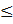 78<B8967C78D˂ 67Jam KeWaktuSeninSelasaRabuKamisJum'atSabtu106.30 - 06.45UpacaraPembacaan Shalawat NariyahPembacaan Surat-surat pendekPembacaan Surat YasinJum’at BersihSenam206.45 - 07.00MEMBACAMEMBACAMEMBACAMEMBACAMEMBACAMEMBACA307.00 - 07.35PJOKTEMATIKTEMATIKTEMATIKTEMATIKPAI407.35 - 08.10PJOKTEMATIKTEMATIKTEMATIKTEMATIKPAI508.10 - 08.45PJOKTEMATIKTEMATIKTEMATIKTEMATIKPAI608.45 - 09.20PJOKTEMATIKTEMATIKTEMATIKB.MADURAPAI709.20 - 09.35I       s      t      i      r       a       h        a      tI       s      t      i      r       a       h        a      tI       s      t      i      r       a       h        a      tI       s      t      i      r       a       h        a      tI       s      t      i      r       a       h        a      tI       s      t      i      r       a       h        a      t809.35 - 10.10TEMATIKTEMATIKTEMATIKTEMATIKB.MADURATEMATIK910.10 - 10.45TEMATIKB. INGBTHQTEMATIKPENG.DIRI1010.45 - 11.20TEMATIKB. INGBTHQTEMATIKJam KeWaktuSeninSelasaRabuKamisJum'atSabtu106.30 - 06.45UpacaraPembacaan Shalawat NariyahPembacaan Surat-surat pendekPembacaan Surat YasinJum’at BersihSenam206.45 - 07.00MEMBACAMEMBACAMEMBACAMEMBACAMEMBACAMEMBACA307.00 - 07.35TEMATIKPJOKTEMATIKTEMATIKPAITEMATIK407.35 - 08.10TEMATIKPJOKTEMATIKTEMATIKPAITEMATIK508.10 - 08.45TEMATIKPJOKTEMATIKTEMATIKPAITEMATIK608.45 - 09.20TEMATIKPJOKTEMATIKTEMATIKPAIBTHQ709.20 - 09.35I       s      t      i      r       a       h        a      tI       s      t      i      r       a       h        a      tI       s      t      i      r       a       h        a      tI       s      t      i      r       a       h        a      tI       s      t      i      r       a       h        a      tI       s      t      i      r       a       h        a      t809.35 - 10.10TEMATIKTEMATIKTEMATIKTEMATIKTEMATIKBTHQ910.10 - 10.45TEMATIKTEMATIKB. INGB.MADURAPENG.DIRI1010.45 - 11.20TEMATIKTEMATIKB. INGB. MADURAJam KeWaktuSeninSelasaRabuRabuKamisJum'atJum'atSabtu106.30 - 06.45UpacaraPembacaan Shalawat NariyahPembacaan Surat-surat pendekPembacaan Surat-surat pendekPembacaan Surat YasinJum’at BersihJum’at BersihSenam206.45 - 07.00MEMBACAMEMBACAMEMBACAMEMBACAMEMBACAMEMBACAMEMBACAMEMBACA307.00 - 07.35TEMATIKTEMATIKPJOKPJOKPAITEMATIKTEMATIKTEMATIK407.35 - 08.10TEMATIKTEMATIKPJOKPJOKPAITEMATIKTEMATIKTEMATIK508.10 - 08.45TEMATIKTEMATIKPJOKPJOKPAITEMATIKTEMATIKTEMATIK608.45 - 09.20TEMATIKTEMATIKPJOKPJOKPAIB. INGB. INGB.MADURA709.20 - 09.35I       s      t      i      r       a       h        a      tI       s      t      i      r       a       h        a      tI       s      t      i      r       a       h        a      tI       s      t      i      r       a       h        a      tI       s      t      i      r       a       h        a      tI       s      t      i      r       a       h        a      tI       s      t      i      r       a       h        a      tI       s      t      i      r       a       h        a      t809.35 - 10.10TEMATIKTEMATIKTEMATIKTEMATIKTEMATIKB. INGB. INGB.MADURA910.10 - 10.45TEMATIKTEMATIKTEMATIKTEMATIKTEMATIKPENG.DIRI1010.45 - 11.20TEMATIKTEMATIKTEMATIKTEMATIKBTHQ1111.20 - 11.35I       s      t      i      r       a       h        a      tI       s      t      i      r       a       h        a      tI       s      t      i      r       a       h        a      tI       s      t      i      r       a       h        a      tI       s      t      i      r       a       h        a      tI       s      t      i      r       a       h        a      tI       s      t      i      r       a       h        a      tI       s      t      i      r       a       h        a      t1211.35 - 12.10TEMATIKREM /EVAREM /EVABTHQBTHQJam KeWaktuSeninSelasaRabuKamisJum'atSabtu106.30 - 06.45UpacaraPembacaan Shalawat NariyahPembacaan Surat-surat pendekPembacaan Surat YasinJum’at BersihSenam206.45 - 07.00MEMBACAMEMBACAMEMBACAMEMBACAMEMBACAMEMBACA307.00 - 07.35MATEMATIKATEMATIKPAIPJOKMATEMATIKATEMATIK407.35 - 08.10MATEMATIKATEMATIKPAIPJOKMATEMATIKATEMATIK508.10 - 08.45MATEMATIKATEMATIKPAIPJOKMATEMATIKATEMATIK608.45 - 09.20TEMATIKTEMATIKPAIPJOKTEMATIKB. ING709.20 - 09.35I       s      t      i      r       a       h        a      tI       s      t      i      r       a       h        a      tI       s      t      i      r       a       h        a      tI       s      t      i      r       a       h        a      tI       s      t      i      r       a       h        a      tI       s      t      i      r       a       h        a      t809.35 - 10.10TEMATIKTEMATIKTEMATIKTEMATIKTEMATIKB. ING910.10 - 10.45TEMATIKTEMATIKTEMATIKTEMATIKPENG.DIRI1010.45 - 11.20REM /EVAREM /EVATEMATIKTEMATIK1111.20 - 11.35I       s      t      i      r       a       h        a      tI       s      t      i      r       a       h        a      tI       s      t      i      r       a       h        a      tI       s      t      i      r       a       h        a      tI       s      t      i      r       a       h        a      tI       s      t      i      r       a       h        a      t1211.35 - 12.10BTHQB.MADURATEMATIKTEMATIK1312.10 - 12.45BTHQB.MADURAREM /EVAREM /EVAJam KeWaktuSeninSelasaRabuKamisJum'atSabtu106.30 - 06.45UpacaraPembacaan Shalawat NariyahPembacaan Surat-surat pendekPembacaan Surat YasinJum’at BersihSenam206.45 - 07.00MEMBACAMEMBACAMEMBACAMEMBACAMEMBACAMEMBACA307.00 - 07.35TEMATIKPAIMATEMATIKATEMATIKPJOKMATEMATIKA407.35 - 08.10TEMATIKPAIMATEMATIKATEMATIKPJOKMATEMATIKA508.10 - 08.45TEMATIKPAIMATEMATIKATEMATIKPJOKMATEMATIKA608.45 - 09.20TEMATIKPAITEMATIKTEMATIKPJOKTEMATIK709.20 - 09.35I       s      t      i      r       a       h        a      tI       s      t      i      r       a       h        a      tI       s      t      i      r       a       h        a      tI       s      t      i      r       a       h        a      tI       s      t      i      r       a       h        a      tI       s      t      i      r       a       h        a      t809.35 - 10.10TEMATIKTEMATIKTEMATIKTEMATIKTEMATIKTEMATIK910.10 - 10.45TEMATIKTEMATIKTEMATIKTEMATIKPENG.DIRI1010.45 - 11.20REM/EVAREM/EVATEMATIKREM/EVA1111.20 - 11.35I       s      t      i      r       a       h        a      tI       s      t      i      r       a       h        a      tI       s      t      i      r       a       h        a      tI       s      t      i      r       a       h        a      tI       s      t      i      r       a       h        a      tI       s      t      i      r       a       h        a      t1211.35 - 12.10B.MADURABTHQTEMATIKB.ING1312.10 - 12.45B.MADURABTHQREM/EVAB.INGJam KeWaktuSeninSelasaRabuKamisJum'atSabtu106.30 - 06.45UpacaraPembacaan Shalawat NariyahPembacaan Surat-surat pendekPembacaan Surat YasinJum’at BersihSenam206.45 - 07.00MEMBACAMEMBACAMEMBACAMEMBACAMEMBACAMEMBACA307.00 - 07.35PAIMATEMATIKATEMATIKMATEMATIKATEMATIKPJOK407.35 - 08.10PAIMATEMATIKATEMATIKMATEMATIKATEMATIKPJOK508.10 - 08.45PAIMATEMATIKATEMATIKMATEMATIKATEMATIKPJOK608.45 - 09.20PAITEMATIKTEMATIKTEMATIKBTHQPJOK709.20 - 09.35I       s      t      i      r       a       h        a      tI       s      t      i      r       a       h        a      tI       s      t      i      r       a       h        a      tI       s      t      i      r       a       h        a      tI       s      t      i      r       a       h        a      tI       s      t      i      r       a       h        a      t809.35 - 10.10TEMATIKTEMATIKTEMATIKTEMATIKBTHQTEMATIK910.10 - 10.45TEMATIKTEMATIKTEMATIKTEMATIKPENG.DIRI1010.45 - 11.20REM/EVATEMATIKREM/EVATEMATIK1111.20 - 11.35I       s      t      i      r       a       h        a      tI       s      t      i      r       a       h        a      tI       s      t      i      r       a       h        a      tI       s      t      i      r       a       h        a      tI       s      t      i      r       a       h        a      tI       s      t      i      r       a       h        a      t1211.35 - 12.10B.INGTEMATIKB.MADURATEMATIK1312.10 - 12.45B.INGREM/EVAB.MADURAREM/EVA